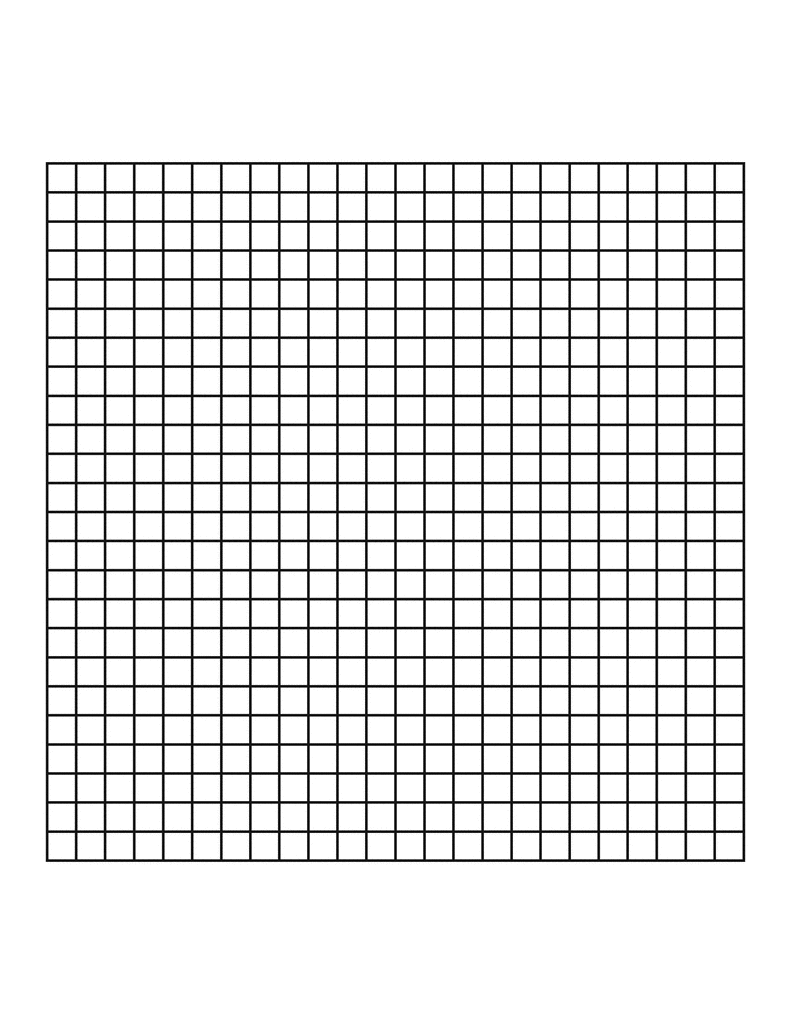 Questions        Hypothesis Conclusion     ObservationsBalloon Rocket Tri-foldCreate foldable to display your data:Fold the construction paper into three sections like below:Cut out the grid and glue it into the center of the foldable. On the left flap you need:Questions- a minimum of three questions you want answered by the experiment. Hypothesis- Using an “if” and “then” statement set up your hypothesis using at least one of Newton’s Laws.On the middle flap you need:A title for the experimentYour dataDisplay in a bar graphYour graph should have a titleYour graph should have a keyProcedures and MaterialsList out at least 4 steps you did in the experiment.List out your materialsOn the right flap you need:Observations- List at least three things you noticed during the experimentConclusion- Using what you know about Newton’s Laws and your observations form a conclusion answering your questions.Questions1.2.3.HypothesisTitleGraphProcedures/ Materials1.2.3.4.Observations1.2.3.Conclusion